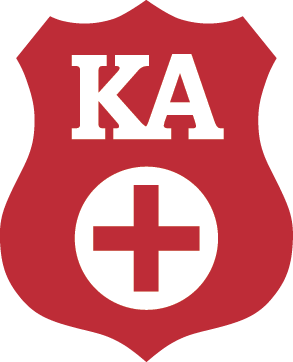 
The Gentlemen of the Omega Omega Chapter ofKappa Alpha Orderat State Universitycordially request 
the pleasure of your companyat our annualRose Ball Formalat half-past six o’clock in the eveningon Saturday, the first of Apriltwo thousand nineteen<Venue Name><Street Address><City>, <State>
The Gentlemen of the Omega Omega Chapter ofKappa Alpha Orderat State Universitycordially request 
the pleasure of your companyat our annualRose Ball Formalat half-past six o’clock in the eveningon Saturday, the first of Apriltwo thousand nineteen<Venue Name><Street Address><City>, <State>